Městský úřad Luhačovice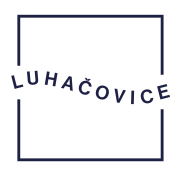 odbor životního prostředí nám. 28. října 543, 763 26 LuhačoviceŽádost o vydání závazného stanoviska (vyjádření) orgánu odpadového hospodářství[dle § 146 odst. 3 zákona č. 541/2020 Sb., o odpadech]I. Žadatel o závazné stanovisko Fyzická osoba uvede jméno, příjmení, datum narození, místo trvalého pobytu popř. jinou adresu pro doručování. Fyzická osoba podnikající pro podání související s její podnikatelskou činností uvede jméno, příjmení, druh podnikání,IČ, adresu zapsanou v obchodním rejstříku nebo jiné zákonem uvedené evidenci, popř. jinou adresu pro doručování. Právnická osoba uvede název nebo obchodní firmu, IČ nebo obdobný údaj, adresu sídla firmy popř. jinou adresu prodoručování, osobu oprávněnou jednat jménem právnické osoby.Telefon: 	E-mail: 	II. Zastoupený (na základě plné moci – nutno doložit):Telefon: 	E-mail: 	III. Údaje o stavbě:IV. Dotčené pozemky:Jedná-li se o více pozemků, žadatel připojí údaje obsažené v bodě IV. v samostatné příloze: ano 				  neIV. Identifikační údaje předkládané dokumentace:(název dokumentace, obsah dokumentace – stavební objekty, zpracovatel, datum zpracování)Přílohy:Projektová dokumentace k záměru (v případě závazného stanoviska ke společnému územnímu a stavebnímu řízení musí být předložena projektová dokumentace společná pro územní a stavební řízení), Plná moc (v případě zastupování)V případě dodatečného povolení stavby – písemné podklady o odstranění vzniklých odpadůV Luhačovicích dne:					Podpis, razítko firmy:vlastníkpozemkukatastrální územíparc. č.druh pozemku podlekatastru nemovitostívýměra